27.08.2017, на территории ТОС "Солнечный" прошли соревнования по женскому волейболу "Дочки - матери". Организаторы соревнований МБУ "Центр ФКСРДМ" и Совет ТОС "Солнечный". Судья соревнований Бажуков Геннадий Павлович. Данные соревнования стали для Солнечного уже традиционными. Каждый год на площадке встречаются девочки и женщины и доказывают своё умение играть в волейбол... Стояла прекрасная погода. Мамочек, детей и болельщиков собралось более 30 человек. Нынче победила команда мамочек: Федотова Екатерина, Нестерова Галина, Лыкова Ирина, Гребёнкина Дарья! Поздравляем с победой!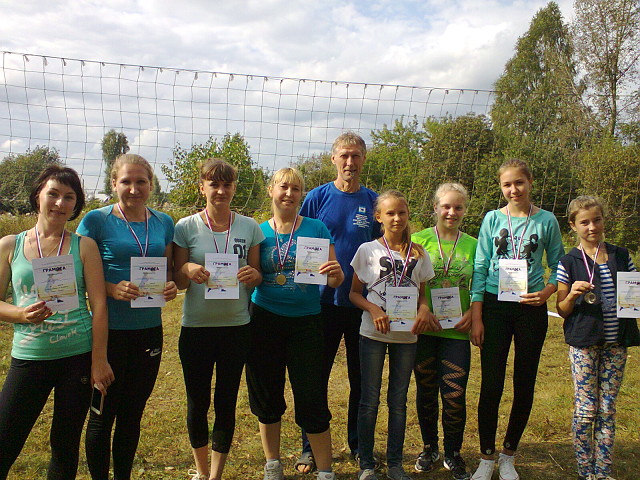 